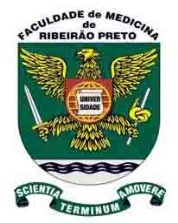 FACULDADE DE MEDICINA DE RIBEIRÃO PRETODepartamento de Clínica MédicaREUNIÃO CLÍNICADia: 14.08.2015	Local:		Anfiteatro do CEAPSHorário:7H30	Modalidade:	Discussão de Caso Clínico	Relatores:	Prof. Dr. Marco Andrey Cipriani Frade e Dr. João Carlos Lopes SimãoRelato de casoIdentificação: JMS, 86 anos, natural de Floresta do Navio-PE, procedente de Ribeirão Preto-SP (8 anos), aposentado, 8 filhos.  QP: ”Encaminhado devido recidiva de hanseníase”HMA: Filho refere diagnóstico e tratamento para hanseníase em 2006 por um ano de PQT. Há dois meses iniciou quadro de nódulos eritematosos edolorosos no dorso dos pés e nas panturrilhas. Feito biopsia na unidade que revelou presença de bacilos (BAAR4+/4+), sendo encaminhado devido acomobirdades.Antecedentes pessoais:ITU de repetição e atual diagnóstico de IRC não dialítico em acompanhamento na Santa Casa; nega uso de medicamentos. Tabagista (1 cachimbo dia há 60 anos). Ex-etilista (5 doses de cachaça/dia até 15 anos atrás)Medicações em uso: nenhumaExame físico Geral: Paciente deitado, consciente, orientado, hipocorado 3+/4+, eupneico, desidratado +/4, acinótico, anictérico e afebrilAR: MV preservado, ARA, FR: 20 sem esforçoACV: PA: 120/80mmHg	FC:80bpm, BNF-2T Abdome: plano, normotenso e indolor, fígado não palpável2cm RCDExtremidades: sem edema, perfusãopreservadaExame dermatológico: Xerose cutânea difusa, amiotrofia hipotenar e ternar bilateralmente, edema de pés (2+/4+), nervos ulnares palpáveis e indolores, madarose distal bilateralmente.Exames complementares: Hb: 7,0; Htc: 22; VCM: 81; HCM: 2,5; GB: 2200; Plaquetas: 93000; Ureia: 54; Cr: 3,05; Na: 131; K: 6; sorologias negativasHipóteses diagnósticas: Hanseníase virchowiana (recidiva) / IRC / Mielodisplasia a esclarecerTratamento/Conduta: Rifampicina (600mg/mês)/ Clofazimina (300mg/mes+50mg diário); ofloxacina 400mg em dias alternados (Clearance<10)Manter seguimento nefrologia. Encaminhado à hematologia. Evolução do caso: a apresentar